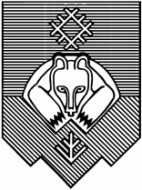 Управление дошкольного образованияадминистрации муниципального образования городского округа «Сыктывкар»«Сыктывкар» кар кытшлöн муниципальнöй юкöнса администрациялöншколаöдз велöдöмöн веськöдланiнПРИКАЗ« 25» мая 2022 года		                            	                                          №  890О проведении испытаний технических средств обеспечения пожарной безопасности Во исполнении Постановления Правительства Российской Федерации от 16 сентября 2020 года №1479 «Об утверждении Правил противопожарного режима в российской Федерации» ПРИКАЗЫВАЮ:Руководителям подведомственных  образовательных организаций:1.1. провести проверку наличия документации систем автоматической пожарной сигнализации и систем оповещения и управления эвакуацией людей  при пожаре;1.2. провести ежегодные испытания систем автоматической пожарной сигнализации и систем оповещения и управления эвакуацией людей при пожаре, эксплуатация которых осуществляется сверх срока службы, установленного изготовителем (поставщиком);1.3. оформить ежегодные испытания актами, формы которых утверждены национальными стандартами Российской Федерации:- форма акта испытаний систем автоматической пожарной сигнализации, утвержден ГОСТР 59638-2021;- форма акта испытаний систем оповещения и управления эвакуацией людей при пожаре, утвержден ГОСТР 59639-2021;         1.4. копии актов испытаний в срок до 01.08.2022г. предоставить в адрес управления дошкольного образования по электронной почте: tugolukov-lg@syktyvkar.komi.com.2. Ответственность за своевременное исполнение приказа возложить на руководителей подведомственных образовательных организаций.3. Контроль за исполнения приказа возложить на заместителя начальника управления Ганова М.И.Начальник управления                                                                                  Г.В. Дейнеко        Исполнитель: Ганов Михаил Инокентьевич24-97-28